STATE TUTORING PROGRAM TUTOR VERIFICATION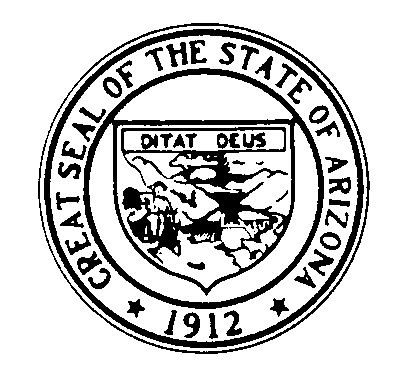 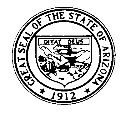 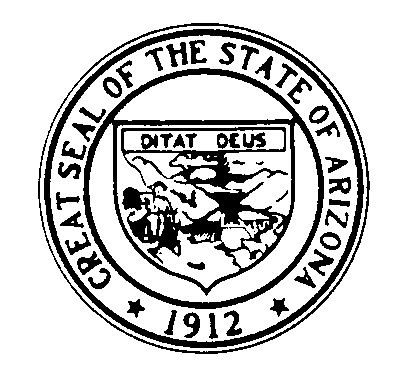 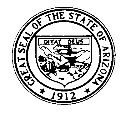 The State Tutoring Program requires teachers and providers to document evidence of content qualifications in the content area(s) of extended instruction. The tutoring program is not designed for administrators to tutor students. An administrator can coordinate the program if needed. Principals or Providers should use the Tutor Verification form as a guide to determine tutor eligibility.Tutors for grade 7-12 students in mathematics: (a) 12 credits in mathematics or appropriate teaching certification and (b) bachelor’s degree or college student.Tutors for grade 7-12 students in English/Language Arts: (a) 12 credits in English/Language Arts or appropriate teaching certification and (b) bachelor’s degree or college student.Tutors for elementary school, K-6 students: (a) 12 credits in content or content methods courses (EDU coursework) or appropriate teaching certification https://robertkaplinsky.com/?s=mathematical+practices (b) bachelor’s degree or college student.INSTRUCTIONAL AIDES (PARAPROFESSIONALS)If a paraprofessional does not meet the above criteria, documentation with justification may be provided to ADE State Tutoring for review.Principal/Admin Signature verifying eligibility: ____________________________________ Date: ______________NAME:DISTRICT:PROVIDER(COMPANY):SCHOOL:TUTORS FOR ELEMENTARY K-6 STUDENTSTUTORS FOR MIDDLE OR HIGH SCHOOL 7-12 STUDENTSHold a bachelor's degree OREnrolled in a teacher preparation program AND in either case12 credit hours in content and/or content methods courses                      OR Appropriate teaching certification---------------------------------------Met requirements to tutor in Reading, Writing, and/or MathDid not meet requirements so cannot tutorHold a bachelor's degree                     OREnrolled in college or a universityAND in either case12 credit hours in English/ Language Arts/ Reading content in any of the following areas:Composition, English, Grammar, Linguistics, Literature, Reading (including Reading methods)                       ORHolds state certification with approved area of Middle Grades Language Arts or English.------------------------------------Met requirements to tutor in Reading and/or WritingDid not meet requirements so cannot tutorHold a bachelor's degree                         OREnrolled in college or a universityAND in either case12 credit hours in Math or Statistics content (Mathematics- MAT or Statistics – STA/STP/STAT)                          ORHolds state certification with approved area of Middle School Mathematics or Mathematics.--------------------------------------Met requirements to tutor in MathDid not meet requirements so cannot tutor